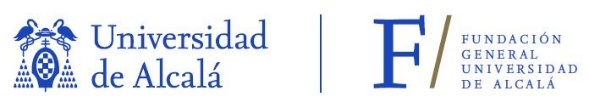 AULA DE BELLAS ARTES - HOJA de INSCRIPCIÓN para MENORES de 18 años - Curso 2021-2022Curso en el que se matrícula: CREATIVIDAD Y EXPRESIÓN ARTÍSTICADATOS del ALUMNO/ANombre y Apellidos:Fecha de Nacimiento:                                                                                                                                             Foto                                                                                                                                                                   Tlf. Móvil:                                                                                Correo-e:                                                                                                                                                              fotoCentro Educativo:………………………………………………………………………………………………………………………………………………………………………………..DATOS del RESPONSABLENombre y Apellidos:DNI/Pass:Tlf. Móvil 1:                                                          Tlf. 2: Correo-e:Dirección:   Código postal/Localidad:……………………………………………………………………………………………………………………………………………………………………………….PERMISOS PARA MENORES de 18 añosPor la presente autorizo que el/la menor: ………………………………………………………………………………………………………………….1-Realice el taller   CREATIVIDAD Y EXPRESIÓN ARTÍSTICA                                                                                                                 durante el curso 2021/20222-Realice salidas educativas con acompañamiento de personal responsable del Aula de Bellas Artes. (Previo aviso con suficiente antelación a la familia): _________3-Pueda ser incluido en la página institucional del Aula de Bellas Artes a través de imágenes digitales tomadas durante las actividades: _______En Alcalá de Henares, a   ……………….     de      ………………………………………………….      de 20………….                  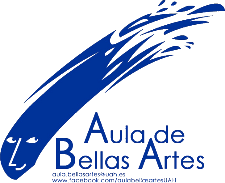 ………………………………………………………………………………………                              Firma del responsableDe conformidad con la Ley Orgánica de Protección de Datos (RGPD) le notificamos que los datos personales serán tratados por el Aula de Bellas Artes de la Universidad de Alcalá, para la correcta gestión económica de su alumnado o para la información de cursos, eventos y otros servicios académicos que puedan ser de su interés. No se cederán sus datos a terceros salvo imperativo legal. El órgano responsable del tratamiento de datos personales es el Aula de Bellas Artes de la Universidad de Alcalá, ante quien se podrán ejercer los derechos de acceso, rectificación y cancelación, mediante escrito por correo-e a la dirección aula.bellasartes@uah.es o bien por correo postal a la dirección C/Colegios, 10, 28801 Alcalá de Henares, Madrid. 